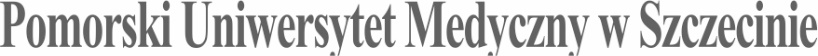 SYLABUS ZAJĘĆInformacje ogólneInformacje szczegółowe*Przykładowe sposoby weryfikacji efektów uczenia się:EP – egzamin pisemnyEU – egzamin ustnyET – egzamin testowyEPR – egzamin praktycznyK – kolokwiumR – referatS – sprawdzenie umiejętności praktycznychRZĆ – raport z ćwiczeń z dyskusją wynikówO – ocena aktywności i postawy studenta SL – sprawozdanie laboratoryjneSP – studium przypadkuPS – ocena umiejętności pracy samodzielnejW – kartkówka przed rozpoczęciem zajęćPM – prezentacja multimedialnai inneNazwa ZAJĘĆ: ANATOMIA I FIZJOLOGIA NARZĄDU ŻUCIANazwa ZAJĘĆ: ANATOMIA I FIZJOLOGIA NARZĄDU ŻUCIARodzaj ZAJĘĆObowiązkowyWydział PUM Wydział Medycyny i StomatologiiKierunek studiów Lekarsko - dentystycznySpecjalność -Poziom studiów jednolite magisterskieForma studiówstacjonarne/niestacjonarneRok studiów /semestr studiówRok 1 / semestr: 2Liczba przypisanych punktów ECTS 5Formy prowadzenia zajęć(liczba godzin)Wykłady – 8 h. /seminaria – 13 h. /ćwiczenia – 39  h.Sposoby weryfikacji i oceny efektów uczenia się zaliczenie na ocenę: opisowe testowe praktyczne ustne zaliczenie bez oceny  egzamin końcowy: opisowy testowy praktyczny ustnyKierownik jednostkiDr hab. n. med. Danuta Lietz - KijakAdiunkt dydaktyczny lub osoba odpowiedzialna za przedmiotDr n. med. Piotr Skomro Nazwa i dane kontaktowe jednostkiZakład Propedeutyki, Fizykodiagnostyki i Fizjoterapii Stomatologicznej, al. Powstańców Wielkopolskich 72 ; 70 – 111 Szczecin; 91 466 16 73Strona internetowa jednostkihttps://www.pum.edu.pl/wydzialy/wydzial-medycyny-i-stomatologii/zaklad-propedeutyki-i-fizykodiagnostyki-stomatologicznejJęzyk prowadzenia zajęćpolskiCele zajęćCele zajęćCele zajęćCelem nauczania przedmiotu jest:Uzyskanie wiedzy na temat budowy: komórek, tkanek, narządów i systemów ze szczególnym uwzględnieniem układu stomatognatycznego;Uzyskanie umiejętności rozpoznawania i oznaczania zębów mlecznych i stałychCelem nauczania przedmiotu jest:Uzyskanie wiedzy na temat budowy: komórek, tkanek, narządów i systemów ze szczególnym uwzględnieniem układu stomatognatycznego;Uzyskanie umiejętności rozpoznawania i oznaczania zębów mlecznych i stałychCelem nauczania przedmiotu jest:Uzyskanie wiedzy na temat budowy: komórek, tkanek, narządów i systemów ze szczególnym uwzględnieniem układu stomatognatycznego;Uzyskanie umiejętności rozpoznawania i oznaczania zębów mlecznych i stałychWymagania wstępne w zakresieWiedzyWiedzyZnajomość anatomii prawidłowej w ujęciu topograficznym i czynnościowym wraz z budową histologiczną zębów i przyzębiaZnajomość anatomii prawidłowej w ujęciu topograficznym i czynnościowym wraz z budową histologiczną zębów i przyzębiaZnajomość anatomii prawidłowej w ujęciu topograficznym i czynnościowym wraz z budową histologiczną zębów i przyzębiaWymagania wstępne w zakresieUmiejętnościUmiejętnościUmiejętności manualne konieczne do wykonywania rysunku oraz modeli zębówUmiejętności manualne konieczne do wykonywania rysunku oraz modeli zębówUmiejętności manualne konieczne do wykonywania rysunku oraz modeli zębówWymagania wstępne w zakresieKompetencji społecznychKompetencji społecznychNawyk samokształceniaUmiejętność pracy w grupieUmiejętności komunikacjiNawyk samokształceniaUmiejętność pracy w grupieUmiejętności komunikacjiNawyk samokształceniaUmiejętność pracy w grupieUmiejętności komunikacjiEFEKTY UCZENIA SIĘEFEKTY UCZENIA SIĘEFEKTY UCZENIA SIĘEFEKTY UCZENIA SIĘEFEKTY UCZENIA SIĘEFEKTY UCZENIA SIĘEFEKTY UCZENIA SIĘlp. efektu uczenia się lp. efektu uczenia się Student, który zaliczył ZAJĘCIAwie/umie/potrafi:Student, który zaliczył ZAJĘCIAwie/umie/potrafi:SYMBOL (odniesienie do) efektów uczenia się dla kierunkuSposób weryfikacji efektów uczenia się*Sposób weryfikacji efektów uczenia się*W01W01zna i rozumie struktury organizmu ludzkiego: komórki, tkanki, narządy i układy, ze szczególnym uwzględnieniem układu stomatognatycznegozna i rozumie struktury organizmu ludzkiego: komórki, tkanki, narządy i układy, ze szczególnym uwzględnieniem układu stomatognatycznegoA.W1.ET – egzamin testowyEPR – egzamin praktycznyK – kolokwiumET – egzamin testowyEPR – egzamin praktycznyK – kolokwiumW02W02zna i rozumie rolę układu nerwowego w funkcjonowaniu poszczególnych narządówzna i rozumie rolę układu nerwowego w funkcjonowaniu poszczególnych narządówA.W4.ET – egzamin testowyEPR – egzamin praktycznyK – kolokwiumET – egzamin testowyEPR – egzamin praktycznyK – kolokwiumW03W03zna i rozumie znaczenie czynnościowe poszczególnych narządów i tworzonych przez nie układówzna i rozumie znaczenie czynnościowe poszczególnych narządów i tworzonych przez nie układówA.W5.ET – egzamin testowyEPR – egzamin praktycznyK – kolokwiumET – egzamin testowyEPR – egzamin praktycznyK – kolokwiumW04W04zna i rozumie normy zgryzowe na różnych etapach rozwoju osobniczego i odchylenia od normzna i rozumie normy zgryzowe na różnych etapach rozwoju osobniczego i odchylenia od normF.W1.ET – egzamin testowyEPR – egzamin praktycznyK – kolokwiumET – egzamin testowyEPR – egzamin praktycznyK – kolokwiumW05W05zna i rozumie zasady postępowania profilaktyczno-leczniczego w chorobach narządu żucia w różnym okresie rozwoju;zna i rozumie zasady postępowania profilaktyczno-leczniczego w chorobach narządu żucia w różnym okresie rozwoju;F.W2.ET – egzamin testowyEPR – egzamin praktycznyK – kolokwiumET – egzamin testowyEPR – egzamin praktycznyK – kolokwiumW06W06zna i rozumie florę wirusową, bakteryjną i grzybiczą jamy ustnej i jej znaczeniezna i rozumie florę wirusową, bakteryjną i grzybiczą jamy ustnej i jej znaczenieF.W3.ET – egzamin testowyEPR – egzamin praktycznyK – kolokwiumET – egzamin testowyEPR – egzamin praktycznyK – kolokwiumW07W07zna i rozumie przyczyny powikłań chorób układu stomatognatycznego i zasady postępowania w przypadku takich powikłańzna i rozumie przyczyny powikłań chorób układu stomatognatycznego i zasady postępowania w przypadku takich powikłańF.W12.ET – egzamin testowyEPR – egzamin praktycznyK – kolokwiumET – egzamin testowyEPR – egzamin praktycznyK – kolokwiumU01U01potrafi formułować problemy badawcze w zakresie stomatologiipotrafi formułować problemy badawcze w zakresie stomatologiiF.U12.ET – egzamin testowyEPR – egzamin praktycznyK – kolokwiumET – egzamin testowyEPR – egzamin praktycznyK – kolokwiumK01K01jest gotów do dostrzegania i rozpoznawania własnych ograniczeń, dokonywania samooceny deficytów i potrzeb edukacyjnychjest gotów do dostrzegania i rozpoznawania własnych ograniczeń, dokonywania samooceny deficytów i potrzeb edukacyjnychK.5.ET – egzamin testowyEPR – egzamin praktycznyK – kolokwiumET – egzamin testowyEPR – egzamin praktycznyK – kolokwiumK02K02jest gotów do propagowania zachowań prozdrowotnychjest gotów do propagowania zachowań prozdrowotnychK.6.ET – egzamin testowyEPR – egzamin praktycznyK – kolokwiumET – egzamin testowyEPR – egzamin praktycznyK – kolokwiumK03K03jest gotów do korzystania z obiektywnych źródeł informacjijest gotów do korzystania z obiektywnych źródeł informacjiK.7.ET – egzamin testowyEPR – egzamin praktycznyK – kolokwiumET – egzamin testowyEPR – egzamin praktycznyK – kolokwiumK04K04jest gotów do formułowania wniosków z własnych pomiarów lub obserwacjijest gotów do formułowania wniosków z własnych pomiarów lub obserwacjiK.8.ET – egzamin testowyEPR – egzamin praktycznyK – kolokwiumET – egzamin testowyEPR – egzamin praktycznyK – kolokwiumTabela efektów UCZENIA SIĘ w odniesieniu do formy zajęćTabela efektów UCZENIA SIĘ w odniesieniu do formy zajęćTabela efektów UCZENIA SIĘ w odniesieniu do formy zajęćTabela efektów UCZENIA SIĘ w odniesieniu do formy zajęćTabela efektów UCZENIA SIĘ w odniesieniu do formy zajęćTabela efektów UCZENIA SIĘ w odniesieniu do formy zajęćTabela efektów UCZENIA SIĘ w odniesieniu do formy zajęćTabela efektów UCZENIA SIĘ w odniesieniu do formy zajęćTabela efektów UCZENIA SIĘ w odniesieniu do formy zajęćlp. efektu uczenia sięEfekty uczenia sięForma zajęćForma zajęćForma zajęćForma zajęćForma zajęćForma zajęćForma zajęćlp. efektu uczenia sięEfekty uczenia sięWykładSeminariumĆwiczeniaĆwiczenia kliniczneSymulacjeE-learning Inne formyW01zna i rozumie struktury organizmu ludzkiego: komórki, tkanki, narządy i układy, ze szczególnym uwzględnieniem układu stomatognatycznegoXXXXW02zna i rozumie rolę układu nerwowego w funkcjonowaniu poszczególnych narządówXXXXW03zna i rozumie znaczenie czynnościowe poszczególnych narządów i tworzonych przez nie układówXXXXW04zna i rozumie normy zgryzowe na różnych etapach rozwoju osobniczego i odchylenia od normXXXW05zna i rozumie zasady postępowania profilaktyczno-leczniczego w chorobach narządu żucia w różnym okresie rozwoju;XXXW06zna i rozumie florę wirusową, bakteryjną i grzybiczą jamy ustnej i jej znaczenieXXXW07zna i rozumie przyczyny powikłań chorób układu stomatognatycznego i zasady postępowania w przypadku takich powikłańXXXU01potrafi formułować problemy badawcze w zakresie stomatologiiXXXK01jest gotów do dostrzegania i rozpoznawania własnych ograniczeń, dokonywania samooceny deficytów i potrzeb edukacyjnychXXK02jest gotów do propagowania zachowań prozdrowotnychXK03jest gotów do korzystania z obiektywnych źródeł informacjiXXK04jest gotów do formułowania wniosków z własnych pomiarów lub obserwacjiXTABELA TREŚCI PROGRAMOWYCHTABELA TREŚCI PROGRAMOWYCHTABELA TREŚCI PROGRAMOWYCHTABELA TREŚCI PROGRAMOWYCHlp. treści programowejTreści programoweLiczba godzinOdniesienie do efektów uczenia się do ZAJĘĆSemestr zimowySemestr zimowySemestr zimowySemestr zimowyWykładyWykładyWykładyWykładyTK01Wprowadzenie w zagadnienie fizjologii narządu żucia.1A.W1.; A.W4.; A.W5.; F.W1.; F.W2.; F.W12.; F.U12TK02Podstawy gnatofizjologii układu stomatognatycznego. Żucie w warunkach norm fizjologicznych, stany artykulacyjne żuchwy. Fizjologiczne normy i typy okluzji.1A.W1.; A.W4.; A.W5.; F.W1.; F.W2.; F.W12.; F.U12TK03Procedura kliniczna badania sprawności funkcjonalnej układu stomatognatycznego. Wyznaczanie i rejestracja położenia żuchwy w pozycji okluzji centralnej. Instrumentarium.1A.W1. A.W4.; A.W5.; F.W1.; F.W2.; F.W12.; F.U12TK04Ślina – jej skład i funkcje. Procesy biochemiczne w jamie ustnej. 1A.W1.; A.W4.; A.W5.; F.W3.; F.U12TK05Nowoczesne aspekty profilaktyki jamy ustnej.  1A.W1.; A.W5.; F.W3.; F.W12.; K.6SeminariaSeminariaSeminariaSeminariaTK01Zęby stałe - anatomia, fizjologia, funkcje poszczególnych grup. Oznaczanie zębów. CZ.1.3A.W1.; A.W5.; K5., K7TK02Zęby stałe - anatomia, fizjologia, funkcje poszczególnych grup. Oznaczanie zębów. CZ.2.3A.W1.; A.W2.; A.W5.; K5., K7.TK03Zęby mleczne - anatomia, fizjologia, funkcje poszczególnych grup. Oznaczanie zębów. CZ. 1.3A.W1.; A.W2.; A.W5.; K5., K7.TK04Zęby mleczne - anatomia, fizjologia, funkcje poszczególnych grup. Oznaczanie zębów. CZ. 2.3A.W1.; A.W2.; A.W5.; K5., K7.TK05Proces oddychania. Chrapanie. Proces ssania, żucia i połykania. Artykulacja mowy.1A.W1.; A.W2.; A.W5.; K5., K7.TK06Układ nerwowo – mięśniowy narządu żucia. Mechanizm skurczu mięśniowego i jego rodzaje. Przekaźnictwo nerwowo – mięśniowe.  Zastosowanie elektromiografiiA.W1.; A.W2.; A.W4.; A.W5.; K5., K7.; F.W12.; F.U12TK07Uzębienie mieszane . Oznaczanie i różnicowanie zębów stałych i mlecznych. Kolokwium praktyczneA.W1.; A.W2.; A.W5.; K5., K7.ĆwiczeniaĆwiczeniaĆwiczeniaĆwiczeniaTK01Rysunek w pięciu rzutach. Zęby stałe, siekacze. Zaliczenie praktyczne.3A.W1.; A.W5.; K5.; K7.; K8.TK02Modelowanie zębów stałych: siekacze. Zaliczenie praktyczne.3A.W1.; A.W5.; K5.; K7.; K8.TK03Rysunek w pięciu rzutach. Zęby stałe, kły. Zaliczenie praktyczne.3A.W1.; A.W5.; K5.; K7.; K8.TK04Modelowanie zębów stałych: kły. Zaliczenie praktyczne.3A.W1.; A.W5.; K5.;  K7.; K8.TK05Rysunek w pięciu rzutach. Zęby stałe przedtrzonowe. Zaliczenie praktyczne.3A.W1.; A.W5.; K5.; K6.; K7.; K8.TK06Modelowanie zębów stałych przedtrzonowych metodą Essential Lines Zaliczenie praktyczne.3A.W1.; A.W5.; K5.; K7.; K8.TK07Rysunek w pięciu rzutach. Zęby stałe trzonowe. Zaliczenie praktyczne.3A.W1.; A.W5.; K5.; K7.; K8.TK08Płytka nazębna, metody wykrywania i wskaźniki higieny. Metody higienizacji jamy ustnej.  Część praktyczna: oznaczania wskaźnika API.3A.W1.; A.W5.; K5.; K7.; K8.; F.W3.; F.W12.;F.U12TK09Modelowanie zębów stałych, trzonowych  metodą Essential Lines. Zaliczenie praktyczne.  3A.W1.; A.W5.; K5.;  K7.; K8.TK10Modelowanie zębów stałych trzonowych metodą kropelkową na modelach gipsowych. Zaliczenie praktyczne3A.W1.; A.W5.; K5.; K7.; K8.TK11Ślina – jej skład i funkcje. Procesy biochemiczne w jamie ustnej. Badanie pH i wskaźników buforowych.3A.W1.; A.W4.; A.W5.; K5.; K6.; K7.; K8.; F.W3.; F.U12TK12Staw skroniowo-żuchwowy. Anatomia, fizjologia, biomechanika.  Część praktyczna: palpacyjne metody badania stawu.3A.W1.; A.W4.; A.W5.; K5.; K6.; K7.; K8.; F.W1.; F.W12.; F.U12TK13Przyzębie, błona śluzowa jamy ustnej, rola i zadania. Fizjologia i możliwości diagnostyczne z wykorzystaniem badań fizykalnych.3A.W1.; A.W4.; A.W5.; K5.; K6.; K7.; K8.; F.W3.; F.W12.; F.U12SymulacjaSymulacjaSymulacjaSymulacjaE-learningE-learningE-learningE-learningTK01Zęby stałe-  anatomia, fizjologia, funkcje poszczególnych grup. Oznaczanie zębów stałych.1A.W1.; A.W5.; K7TK02Zęby mleczne - anatomia, fizjologia, funkcje poszczególnych grup. Oznaczanie i różnicowanie zębów stałych i mlecznych. Uzębienie mieszane.1A.W1.; A.W5.; K7TR03Różnicowanie uzębienia mieszanego. Okresy wyrzynania zębów.  1A.W1.; A.W5.; K7Semestr letniSemestr letniSemestr letniSemestr letniWykładyWykładyWykładyWykładySeminariaSeminariaSeminariaSeminaria Ćwiczenia: Ćwiczenia: Ćwiczenia: Ćwiczenia:SymulacjaSymulacjaSymulacjaSymulacjaE-learningE-learningE-learningE-learningZalecana literatura:Literatura podstawowaKrocin A, Dargiewicz D., Grodner M.: Modelowanie w protetyce dentystycznej / Warszawa: Wydawnictwo Lekarskie PZWL, cop. 2010.2.   Kulas J.: Modelowanie koron zębów. Wydawnictwo Projekt. Warszawa 2004.Śmiech Słomkowska G.: Wheeler  Budowa zębów, fizjologia i okluzja. Elsevier Urban&Partner Wrocław 2014.Olczak-Kowalczyk D., Szczepańska J., Kaczmarek U.: Współczesna stomatologia wieku rozwojowego. Med Tour Press 2017.Lipski M., Kaczmarek U., Jańczuk Z.:  Stomatologia zachowawcza z endodoncją zarys kliniczny. PZWL.2014 (IBUK LIBA PUM)Aplikacja mobile:  DENTAL LITE oraz REAL TOOTHLiteratura uzupełniająca1. Łasiński W.  (1915-2010): Anatomia głowy dla stomatologów. Wyd. 6 popr. i uzup. Warszawa : Państwowy Zakład Wydawnictw Lekarskich, 1993. (pdf)2. Stomatologia Zachowawcza. Współczesne metody opracowania i wypełniania ubytków próchnicowych. ANATOMIA ZĘBÓW STAŁYCH. Podręcznik do ćwiczeń fantomowych dla studentów stomatologii pod redakcją prof. zw. dr hab. Danuty Piątowskiej. BESTOM Dentonet. 2010. E-book.3. Tablice z Atlasu Antomii Nettera (wersja pdf)Nakład pracy studenta  Nakład pracy studenta  Forma nakładu pracy studenta (udział w zajęciach, aktywność, przygotowanie sprawozdania, itp.)Obciążenie studenta [h]Obciążenie studenta [h]Forma nakładu pracy studenta (udział w zajęciach, aktywność, przygotowanie sprawozdania, itp.)W ocenie (opinii) nauczycielaW ocenie (opinii) nauczycielaGodziny kontaktowe z nauczycielem4545Przygotowanie do ćwiczeń/seminarium3030Czytanie wskazanej literatury3030Napisanie raportu z laboratorium/ćwiczeń/przygotowanie projektu/referatu itp.--Przygotowanie do kolokwium/kartkówki1515Przygotowanie do egzaminu3030Inne …..--Sumaryczne obciążenie pracy studentaPunkty ECTS5UwagiUwagi